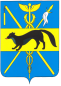 АДМИНИСТРАЦИЯБОГУЧАРСКОГО МУНИЦИПАЛЬНОГО РАЙОНАВОРОНЕЖСКОЙ ОБЛАСТИПОСТАНОВЛЕНИЕот «30» июня 2022 года № 434             г. БогучарО порядке расходования средств на реализацию мероприятий областной адресной программы капитального ремонта в рамках государственной программы Воронежской области «Развитие образования» и назначении уполномоченного органа по расходованию указанных средств В соответствии с Бюджетным кодексом Российской Федерации, Законом Воронежской области от 14.12.2021 № 126-ОЗ «Об областном бюджете на 2022 год и на плановый период 2023 и 2024 годов», Порядком предоставления и распределения субсидий из областного бюджета бюджетам муниципальных образований Воронежской области на реализацию мероприятий областной адресной программы капитального ремонта, в рамках государственной программы Воронежской области «Развитие образования», указанными в приложении № 35 к государственной программе Воронежской области «Развитие образования», утвержденной постановлением правительства Воронежской области от 17.12.2013 № 1102, постановлением правительства Воронежской области от 03.02.2022 № 45 «Об утверждении областной адресной программы капитального ремонта объектов капитального строительства, находящихся в областной (муниципальной) собственности, благоустройства прилегающей к ним территории и их материально- технического оснащения на 2022 год и на плановый период 2023 и 2024 годов», соглашением о предоставлении субсидии из бюджета Воронежской области бюджету Богучарского муниципального района на реализацию мероприятий областной адресной программы капитального ремонта в рамках государственной программы Воронежской области «Развитие образования» от 28.03.2022 № 144, администрация Богучарского муниципального района Воронежской области п о с т а н о в л я е т:1. Утвердить Порядок расходования средств на реализацию мероприятий областной адресной программы капитального ремонта в рамках государственной программы Воронежской области «Развитие образования» на 2022 год согласно приложению.2. Назначить отдел по образованию, опеке и попечительству администрации Богучарского муниципального района Воронежской области уполномоченным органом по расходования средств на реализацию мероприятий областной адресной программы капитального ремонта в рамках государственной программы Воронежской области «Развитие образования» на 2022 год.3. Контроль за выполнением данного постановления оставляю за собой.Приложение к постановлению администрации Богучарского муниципального района Воронежской областиот 30.06.2022 № 434Порядокрасходования средств на реализацию мероприятий областной адресной программы капитального ремонта в рамках государственной программы Воронежской области «Развитие образования»Настоящий Порядок определяет механизм расходования средств на реализацию мероприятий областной адресной программы капитального ремонта в рамках государственной программы Воронежской области «Развитие образования» на 2022 год.1. Расходования средств на реализацию мероприятий областной адресной программы капитального ремонта в рамках государственной программы Воронежской области «Развитие образования» осуществляется по разделу 07 «Образование», подразделу 02 «Общее образование», целевой статье 02 1 02 S8750 «Расходы на реализацию мероприятий адресной программы капитального ремонта», вид расходов: 243 «Закупка товаров, работ, услуг в целях капитального ремонта государственного (муниципального) имущества».2. Расходования средств на реализацию мероприятий областной адресной программы капитального ремонта в рамках государственной программы Воронежской области «Развитие образования» осуществляется общеобразовательными учреждениями с лицевых счетов получателя бюджетных средств, открытых в финансовом отделе администрации Богучарского муниципального района Воронежской области.3. Уполномоченный орган обязуется:3.1. Обеспечить представление в департамент образования, науки и молодежной политики, отчеты о (об): - расходах бюджета Богучарского муниципального района, в целях софинансирования которых предоставляется Субсидия на реализацию мероприятий областной адресной программы капитального ремонта в рамках государственной программы Воронежской области «Развитие образования» осуществляется согласно приложению № 3 к соглашению № 144 от 28.03.2022 года, не позднее 5 числа месяца, следующего за кварталом; - достижении значений показателей результативности использования Субсидии на реализацию мероприятий областной адресной программы капитального ремонта в рамках государственной программы Воронежской области «Развитие образования» по форме согласно приложению № 4 к соглашению № 144 от 28.03.2022 года не позднее 15 числа месяца, следующего за годом, в котором была получена субсидия.3.2. Возвратить в бюджет Воронежской области не использованный по состоянию на 1 января финансового года, следующего за отчетным, остаток средств субсидии на реализацию мероприятий областной адресной программы капитального ремонта в рамках государственной программы Воронежской области «Развитие образования» в сроки, установленные бюджетным законодательством Российской Федерации;3.3. Нести ответственность за нецелевое использование субсидии на реализацию мероприятий областной адресной программы капитального ремонта в рамках государственной программы Воронежской области «Развитие образования» в порядке, установленном законодательством Российской Федерации, а также за представление недостоверных сведений и нарушение сроков их представления.Глава Богучарского муниципального районаВ.В. Кузнецов 